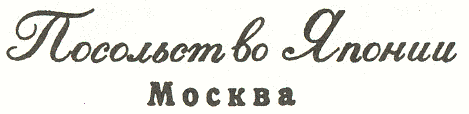 Москва, 13 апреля 2015 годаСТИПЕНДИЯ ПРАВИТЕЛЬСТВА ЯПОНИИ(MONBUKAGAKUSHO:MEXT) В 2016 ГОДУПРОГРАММА "СТУДЕНТ"	Министерство Образования, Культуры, Спорта, Науки и Техники Правительства Японии объявляет набор иностранных студентов, желающих пройти обучение в Японии по стипендии правительства Японии.Кандидат должен быть гражданином РФ.На 1 апреля 2016 года кандидату должно быть не менее 17-ти и не более 22-х лет (т.е. дата его рождения должна приходиться на период от 2 апреля 1994 года по 1 апреля 1999 года).кандидат должен окончить или являться выпускником средней общеобразовательной школы, т.е. иметь полное среднее школьное образование. (Включая кандидатов, которые смогут соответствовать этому требованию на март 2016 г).* Помимо выпускников школы в программе могут участвовать студенты ВУЗов.Кандидат должен изучать (или быть готовым к изучению) японский язык и быть готовым к обучению в японском вузе на японском языке. Срок обучения - 5 лет с апреля 2016 года по март 2021 года (включая 1 год подготовительного курса изучения японского языка).Стипендиату предоставляется стипендия в размере примерно 117 000 иен в месяц (сумма стипендии может измениться).Посольство Японии в России принимает документы на получение стипендиис 15 апреля по 29 мая 2015 годаПисьменные экзамены по основным предметам и собеседование состоятся 27 и 28 июня 2015 года в Москве 4 и 5 июля 2015 года в Новосибирске** В 2015 году для удобства кандидатов, территориально относящихся к Посольству Японии в Москве, но проживающих в отдаленных от Москвы регионах (Новосибирск и близлежащие регионы), письменные тесты и собеседование будут проходить в г. Новосибирске. При этом кандидатам из этих регионов следует предоставить все необходимые документы в посольство Японии в Москве и обязательно указать (на отдельном сопроводительном листе, вложенном в папку с документами), что письменные тесты  и собеседование они будут проходить в Новосибирске.Подробная информация об условиях участия, порядке оформления документов на получение стипендии и бланки анкет размещены на сайте посольства:www.ru.emb-japan.go.jpИнформационный отдел Посольства Японии в России:Тел.: (495) 229-2550 /51(добавочный 3210), 229-25-74, факс: 229-25-75E-mail: yulia.korolkova@mw.mofa.go.jp